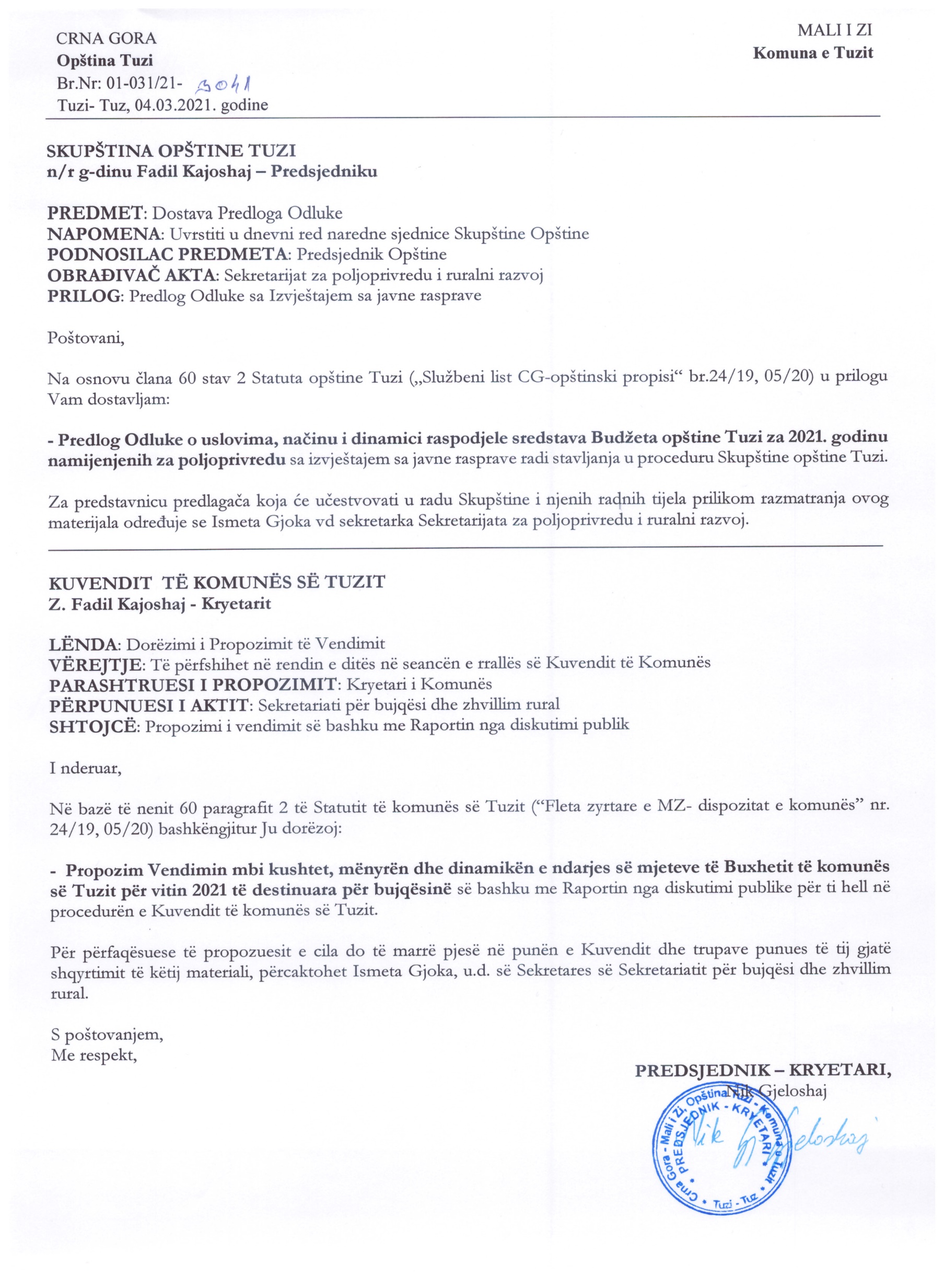 Në bazë të nenit 20 paragrafi 1 të Ligjit mbi bujqësi dhe zhvillim ekonomik („Fleta zyrtare e Malit të Zi“, nr. 56/09, 18/11, 40/11, 34/14, 1/15, 30/17 dhe 51/17), e në lidhje me nenin 24 paragrafi 1 pika 22 të Statutit të Komunës së Tuzit (“Fleta zyrtare e Malit të Zi”, nr. 24/19, 05/20), kuvendi i komunës së Tuzit në seancën e mbajtur më _______.2021 s j e ll ë VENDIMMBI KUSHTET, MËNYRËN DHE DINAMIKEN E SHPËRNDARJES SË BUXHETIT TË KOMUNËS SË TUZIT PËR VITIN 2021 TË DESTINUARA PËR BUJQËSINËNeni 1Me këtë Vendim përcaktohen kushtet, mënyra dhe dinamika e shpërndarjes së mjeteve buxhetore të Komunës së Tuzit për vitin 2020, të destinuara për bujqësinë, përmes forcimit të konkurrencës së prodhuesve të ushqimit (masa të ndërhyrjes në tregun e brendshëm, mbështetje për korrjen e drithërave dhe mbështetje për zhvillimin e prodhimit të qumështit në treg) dhe shërbimeve të tjera.Neni 2Mjetet e parashikuara në Buxhetin e komunës së Tuzit, klasifikimi ekonomik numër 414 të destinuara në shumë të përgjithshme prej 32.700,00€ dhe klasifikimi ekonomik numër 418 të destinuara në shumë të përgjithshme prej 240.000,00€  do të shpenzohen për përbërësit e mëposhtëm:Neni 3Për përgjegjësinë operative përgjegjës është kryetari i komunës, përderisa për implementim është përgjegjës Sekretariati për bujqësi dhe zhvillim rural.Kryetari i komunës si dhe Sekretariati për bujqësi dhe zhvillim rural munden që përmes marrëveshjes gjatë përmbarimit të linjës buxhetore të bëjnë ndryshime të qëllimit të shfrytëzimit të mjeteve nga neni 2 i këtij Vendimi dhe ti ridrejtojnë nga një linje në tjetrën deri në shumën e përgjithshme të mjeteve. Neni 4Ky vendim do të hyjë në fuqi ditën e tetë nga dita e publikimit në "Fletën zyrtare të Malit të Zi – dispozitat komunale".Numër: 02-030/21-Tuz, _____.2021KUVENDI I KOMUNËS SË TUZITKRYETARI,Fadil KajoshajA R S Y E T I MBaza ligjore për sjelljen e këtij vendimi gjendet në nenin 20, paragrafi 1 i Ligjit për bujqësinë dhe zhvillimin rural ("Fleta zyrtare e Malit të Zi" nr. 56/09, 18/11, 40/11, 34/14, 1 / 15, 30/17 dhe 51/17) si dhe në nenin 24 paragrafi 1 pika 22 e Statutit të Komunës së Tuzit ("Fleta zyrtare e Malit të Zi – dispozitat komunale", nr. 24/19, 05/20).Me këtë Vendim përcaktohen kushtet, mënyra dhe dinamika e shpërndarjes së mjeteve buxhetore të Komunës së Tuzit për vitin 2020, të destinuara për bujqësinë, përmes forcimit të konkurrencës së prodhuesve të ushqimit (masa të ndërhyrjes në tregun e brendshëm, mbështetje për korrjen e drithërave dhe mbështetje për zhvillimin e prodhimit të qumështit në treg) dhe shërbimeve të tjera.Mjetet e parapara me Buxhetin e komunës së Tuzit, forcimin e konkurrencës së prodhuesve të ushqimit në shumë prej 240.000,00€ e të cilat kanë të bëjnë me masa të ndërhyrjes në tregun e brendshëm, mbështetje për korrjen e drithërave dhe mbështetje për zhvillimin e prodhimit të qumështit në treg.Shërbime të tjera për zhvillimin e bujqësisë në vlerë prej 32,700.00 €, të cilat do të përcaktohen në përputhje me nevojat që do të demonstrohen nga dinamika e punës.Kryetari i komunës është përgjegjës për përgjegjësinë operative, ndërsa Sekretariati për bujqësi dhe zhvillim rural është përgjegjës për zbatimin.Kryetari i komunës si dhe Sekretariati për bujqësi dhe zhvillim rural munden që përmes marrëveshjes gjatë përmbarimit të linjës buxhetore të bëjnë ndryshime të qëllimit të shfrytëzimit të mjeteve nga neni 2 i këtij Vendimi dhe ti ridrejtojnë nga një linje në tjetrën deri në shumën e përgjithshme të mjeteve. 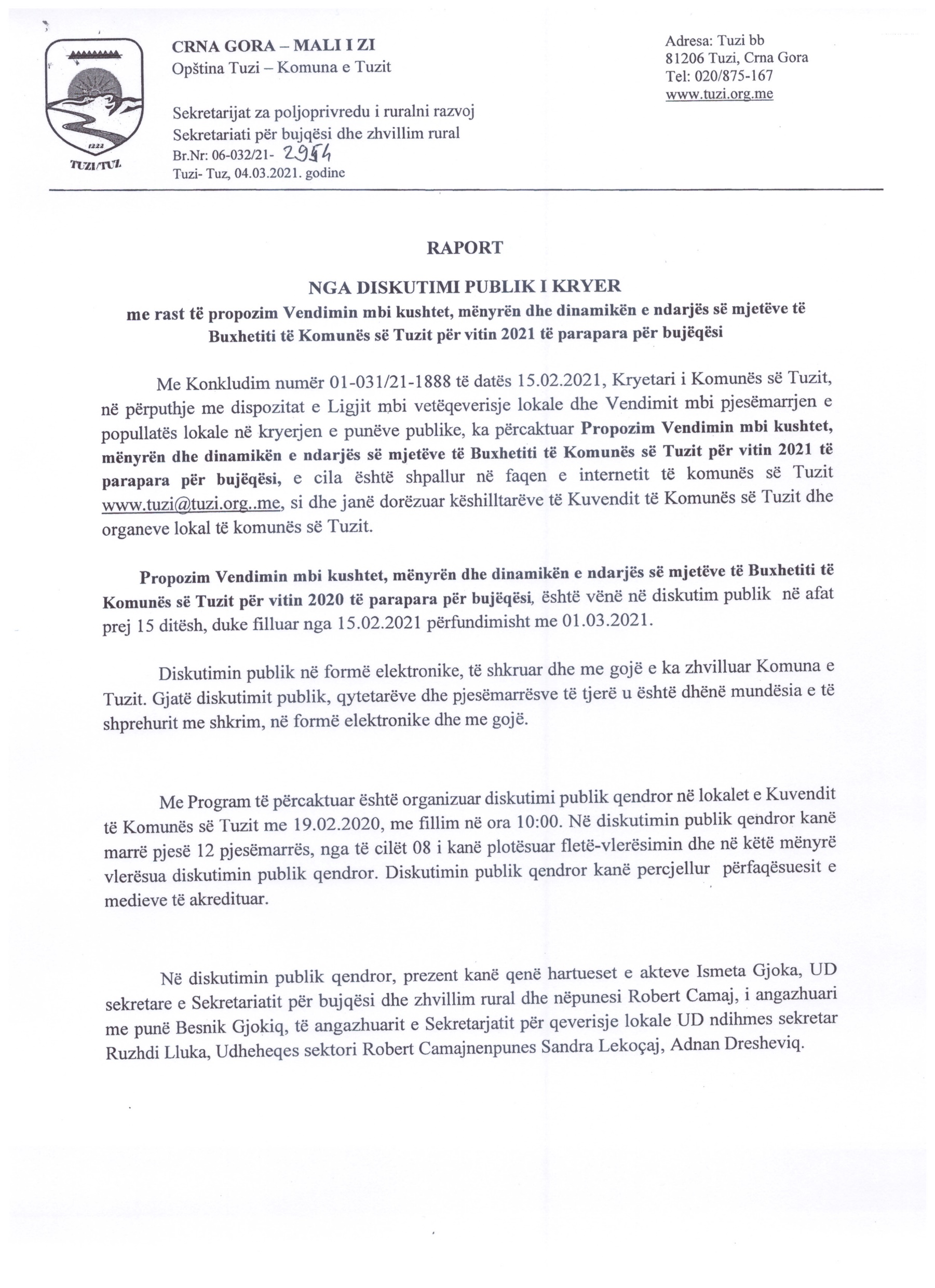 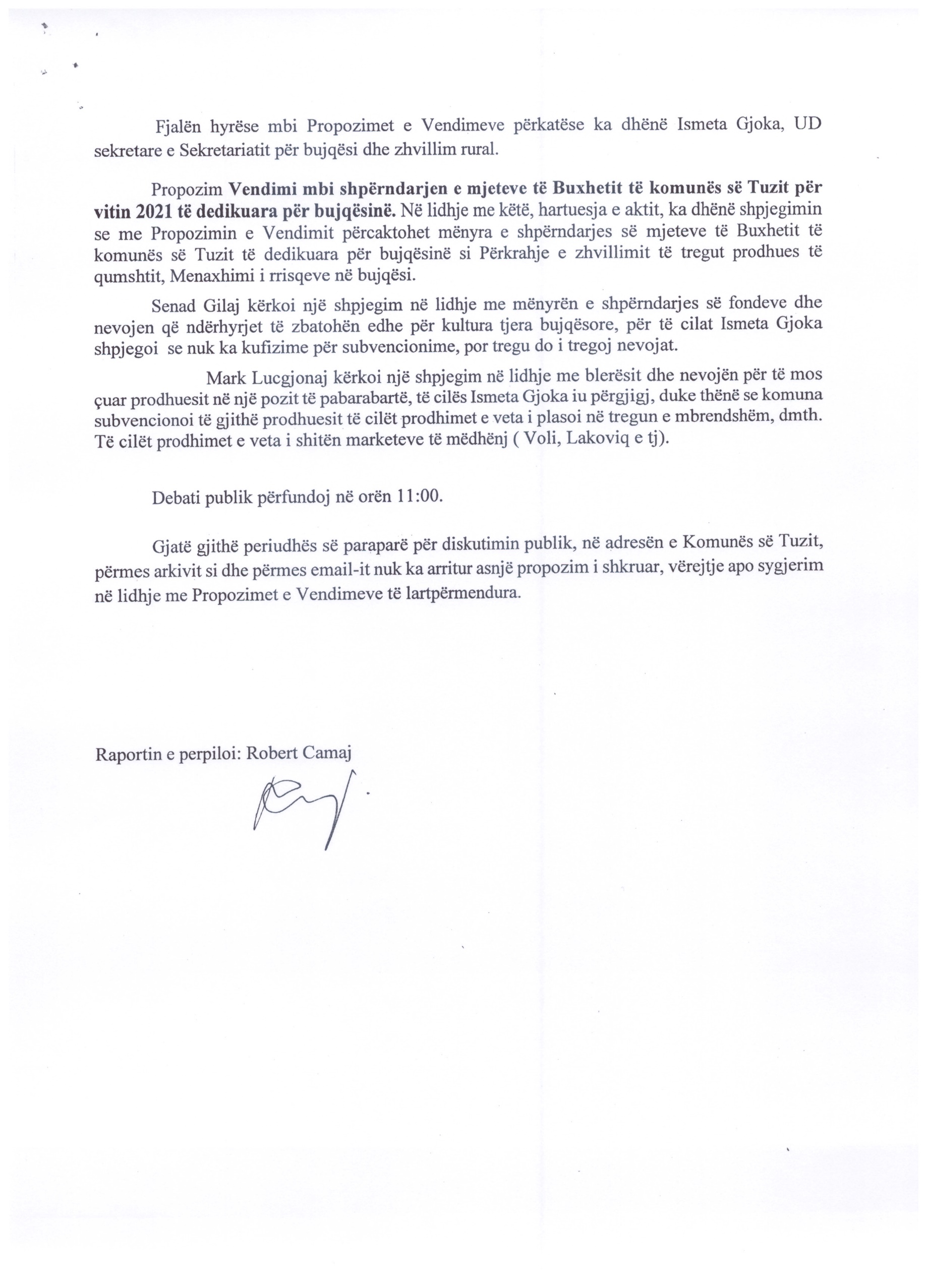 Nr.R. EMRI I KOMPONENTËSShuma (në €)Forcimi i konkurrencës së prodhuesve të ushqimit240.000,00Masa të ndërhyrjes në tregun e brendshëmMbështetje për korrjen e drithërave Mbështetje për zhvillimin e prodhimit të qumështit në treg192.900,00Masa të ndërhyrjes në tregun e brendshëmMbështetje për korrjen e drithërave Mbështetje për zhvillimin e prodhimit të qumështit në treg6.100,00Masa të ndërhyrjes në tregun e brendshëmMbështetje për korrjen e drithërave Mbështetje për zhvillimin e prodhimit të qumështit në treg41.000,00Shërbime të tjera32.700,00TOTALITOTALI272.700,00